				Белгородский район, п.Майский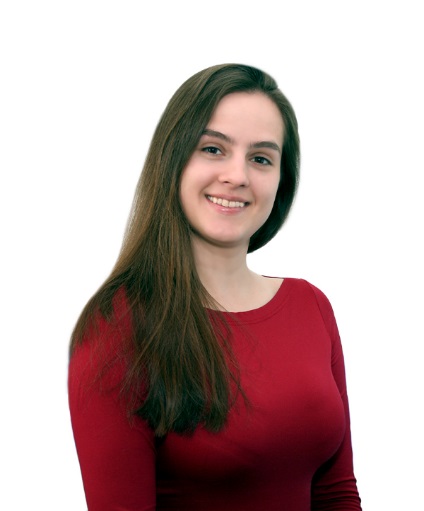   				Анастасия Петровна Демиденко  участник				2019 год Преподаваемые предметы: русский язык, литературное чтение, родной язык (русский), литературное чтение на родном языке (русском), математика, окружающий мир учитель начальных классов Дети определяют будущее!Дата рождения: 04.12.1984Место работы: Муниципальное общеобразовательное учреждение «Майская гимназия Белгородского района Белгородской области» Педагогический стаж: 8 летОбразование: ГОУВПО «Белгородский государственный университет», 2009 год Ученая степень: -Почетные звания и награды: -Хобби: шитье, печворкПедагогическое кредо: Учить надо не мыслям, а мыслить. Сценические таланты: хореография, театрализация, ораторское искусство Спортивные увлечения: плаваниеПочему нравится работать в школе: Вижу результат своего труда в успехах учеников, которые научились учиться Профессиональные и личностные ценности: ответственность, самосовершенствование, коммуникабельность, гуманностьМатериалы заочного тура: Ссылка на интернет-ресурс: https://atomana9.wixsite.com/smile